Руководителям органов местногосамоуправления, осуществляющих управление в сфере образованияРуководителям подведомственных учрежденийУважаемые руководители!ОГБУ ДПО «Томский областной институт повышения квалификации и переподготовки работников образования» (далее - ТОИПКРО) на основании распоряжений Департамента общего образования Томской области от 01.07.2021 № 1161-р «Об организации и проведении межрегиональной стратегической образовательной конференции «Качество и цифра» в 2021 году» и от 16.09.2021 № 1506-р «Об итогах межрегиональной стратегической образовательной конференции «Качество и цифра» в 2021 году» 18 августа 2021 г. организовал и провел для приглашенных руководителей муниципальных органов управления образованием и делегатов из числа руководителей дошкольных, общеобразовательных организаций из региональных муниципальных образований и областных организаций, подведомственных Департаменту общего образования Томской области стратегическую образовательную сессию «Качество и цифра», на которой участники, следуя основной цели конференции, обсудили, выработали механизмы принятия управленческих решений и предложения в дорожные карты регионального проекта «Цифровая трансформация»: Алгоритм повышения качества образовательных результатов через формирование индивидуальных траекторий обучающихся (Приложение 1);План мероприятий по работе с результатами оценочных процедур (Приложение 2);Чек лист цифрового управления школой (Приложение 3);Траектория индивидуального роста педагога через использование результатов оценочных процедур обучающихся: управленческие аспекты работы с кадрами (Приложение 4);Инструкция по организации эффективной работы по оценке качества образования» (Приложение 5);Цифровые уроки пандемии: управленческие решения в традиционном образовании (Приложение 6). Просим довести данную информацию до образовательных организаций с рекомендацией использования в работе.Ректор                                                                                                               О.М. ЗамятинаПриложение 1к письму Департамента общего образования  Томской областиот____________№_________Алгоритм повышения качества образовательных результатов через формирование индивидуальных траекторий обучающихсяИдея индивидуализации обучения не является новой, однако изменения в развитии общества приводят к тому, что она становится основополагающей. Концепция модернизации российского образования актуализирует «задачу организации образовательного пространства», обеспечивающего «создание условий для самостоятельного выбора учащимися форм и видов деятельности». В современном образовании индивидуализация составляет основу ФГОС всех уровней и определяет содержание образования, в том числе, общего. Несмотря на стратегическую важность, реализация индивидуального обучения выявляет ряд противоречий между: отсутствием утвержденных в правоустанавливающих документах четких формулировок понятий, связанных с педагогическим инструментарием и избыточностью научно-теоретического понимания терминов «индивидуальный образовательный маршрут» (далее – ИОМ), «индивидуальный учебный план» (далее – ИУП), «индивидуальная образовательная траектория» (далее – ИОТ), «индивидуальная образовательная программа» (далее – ИОП); неготовностью обучающихся к осознанному выбору индивидуального образовательного маршрута и однозначностью выбора профиля обучения на уровне среднего общего образования; несогласованностью действий педагогов и ожиданий родителей/законных представителей обучающихся; отсутствием методического обеспечения инклюзивного процесса и требованием социализации обучающихся с особыми потребностями. Данные рекомендации разработаны для классных руководителей, тьюторов, руководителей методических объединений, заместителей руководителей общеобразовательных организаций с целью методического сопровождения для преодоления указанных противоречий. Методические рекомендации разработаны на основе существующих теоретических наработок и практики индивидуализации образовательной деятельности в МАОУ Гуманитарный лицей города Томска.Понятия «индивидуальная образовательная траектория», «индивидуальный образовательный маршрут обучающегося», «индивидуальная образовательная программа», «индивидуальный учебный план» в современной системе общего образованияНаиболее полно понятие «индивидуальная образовательная траектория» (далее – ИОТ) в системе общего образования раскрыто в работах Н.Н. Суртаевой. Автор считает, что «индивидуальная образовательная траектория – это последовательность элементов учебной деятельности каждого обучающегося по реализации собственных образовательных целей, соответствующих его способностям, возможностям, мотивации, интересам, осуществляемая при координирующей, организующей, консультирующей деятельности педагога во взаимодействии с родителями». Под индивидуальной образовательной траекторией обучающего на уровне основного/среднего общего образования таким образом понимается  индивидуальный путь в образовании, выстраиваемый и реализуемый субъектом образовательного процесса самостоятельно при осуществлении наставником педагогической поддержки его самоопределения и самореализации; направленный на реализацию индивидуальных устремлений, выработку жизненных стратегий, формирование основ индивидуально-творческого и профессионального развития личности обучающегося. Существенным отличием ИОТ от персонализированного обучения, в котором траекторию своего обучения определяет сам обучающийся, является обязательное участие в процессе проектирования ИОТ педагога (классного руководителя/тьютора). Следовательно, ИОТ является комплексным понятием, которое включает в себя разработку индивидуального образовательного маршрута, обучающегося на основе индивидуальной образовательной программы и индивидуального учебного плана. Внедрение в общеобразовательной организации модели индивидуализации образовательной деятельности на основе технологии ИОТ позволяет:повысить уровень сформированности ценностных и жизненных позиций и ориентиров;организовать процесс самореализации обучающихся при освоении основной образовательной программы, начиная с любого уровня общего образования;выстроить процесс непрерывного образования с каждым обучающимся или с отдельной категорией обучающихся в соответствии с их особыми образовательными потребностями и индивидуальными возможностями (например, обучающиеся с высоким уровнем мотивации; обучающиеся с ОВЗ и дети-инвалиды); повысить мотивацию обучающихся с низким уровнем социальной адаптации или ценностной дезориентацией, приводящей как к девиантному поведению.Технология ИОТ позволяет: 1) повысить мотивацию старшеклассников и нацелить их на осознанный выбор профессионального развития; 2) организовать практику на основе личностного выбора и повысить мотивацию всех участников образовательных отношений; 3) увеличить количество обучающихся, посещающих профориентационные мероприятия 4) развивать гибкие навыки и формировать универсальные учебные действия; 5) использовать ресурсы других организаций и предприятий для создания единой образовательной среды и расширения возможностей индивидуализации образовательного процесса. При определении понятия «индивидуальный образовательный маршрут обучающегося» (далее – ИОМ) в системе общего образования предлагаем опираться на работы С.В. Воробьевой, Н.А. Лабунской и А.П. Тряпицыной, в которых под индивидуальным образовательным маршрутом понимают проектируемую индивидуальную образовательную программу, предоставляющую обучающимся право выбора, разработки и реализации образовательной программы совместно с педагогом. Индивидуальный образовательный маршрут обучающегося определяется как заранее намеченный им путь по выполнению индивидуальной образовательной программы. В этом маршруте четко определены образовательные результаты и временные шкалы (т.е. задана этапность обучения). Конструирование и реализация ИОМ происходит при постоянной педагогической поддержке тьютора (наставника). Индивидуальный образовательный маршрут формируется с учетом требований федерального государственного образовательного стандарта основного общего образования к перечню учебных предметов, обязательных для изучения и нагрузке обучающихся: количество учебных занятий на уровне основного общего образования не может составлять менее 5267 часов и более 6020 часов; количество учебных занятий на уровне основного общего образования - не менее 2170 часов и не более 2590 часов. Под индивидуальной образовательной программой обучающегося понимается не индивидуальная основная образовательная программа, а программа действий обучающегося, перспективный план, составленный самим обучающимся при поддержке педагога-наставника. План учитывает все доступные (возможные) для конкретного обучающегося виды и формы деятельности (например, досуговой, приводящей к достижению образовательной цели, направленной на личностное и профессиональное развитие), разрабатывается с учетом личностных, образовательных и профессиональных интересов, потребностей и запросов обучающегося.Понятие «индивидуальный учебный план» (далее – ИУП) определено в п. 23 ст.2 Федерального закона «Об образовании в Российской Федерации» от 29.12.2012 № 273-ФЗ (далее – ФЗ-273): «индивидуальный учебный план - учебный план, обеспечивающий освоение образовательной программы на основе индивидуализации ее содержания с учетом особенностей и образовательных потребностей конкретного обучающегося». В письме Минпросвещения России от 26 февраля 2021 г. № 03-205: «индивидуальный учебный план — учебный план, обеспечивающий освоение образовательной программы на основе индивидуализации ее содержания с учетом образовательных потребностей конкретного обучающегося». Исходя из текста приказа, переход на ИУП может быть осуществлён к обучающимся, имеющим академическую задолженность. В этом случае ИУП — это учебный план, который содержит меры компенсирующего воздействия по тем учебным предметам, по которым данная задолженность не была ликвидирована. Поскольку реализация ИОТ осуществляется через образовательные программы, которые учитывают индивидуальные особенности обучающегося, ИОТ определяет не только содержательную часть основной образовательной программы, но также способ реализации содержания на основе осознанного выбора обучающегося и высокого уровня мотивации учебной деятельности. Обязательными компонентами образовательной программы обучающегося на основе ИОТ являются: учебный план, план внеурочной деятельности, план мероприятий и дополнительных занятий; учебный график, который определяет темп обучения и контрольные точки для рефлексии/коррекции процесса обучения, мониторинг успешности усвоения материала основной образовательной программы, динамики развития обучающегося. Нормативная правовая основа ИОТ в системе общего образованияУчитывая многозадачность и сложность структуры ИОТ, его правовую нормативную основу могут составлять:ФЗ-273 http://www.consultant.ru/document/cons_doc_LAW_140174/письмо Министерства просвещения РФ от 26 февраля 2021 г. №03-205 «О методических рекомендациях» https://www.garant.ru/products/ipo/prime/doc/400392193/ приказ Минобрнауки и Минпросвещения России от 30 июля 2020 года №845/369 http://publication.pravo.gov.ru/Document/View/0001202008280058 Порядок организации и осуществления образовательной деятельности по основным общеобразовательным программам - образовательным программам начального общего, основного общего и среднего общего образования http://publication.pravo.gov.ru/Document/View/0001202010060046 СП 2.4.3648-20 «Санитарно-эпидемиологические требования к организациям воспитания и обучения, отдыха и оздоровления детей» http://publication.pravo.gov.ru/Document/View/0001202012210122 ФГОС основного общего образования (ФГОС ОО) в действующей редакции.ФГОС среднего общего образования (ФГОС СОО) в действующей редакции.локальные нормативные акты, разрабатываемые общеобразовательной организацией с учетом мнения советов родителей и представительных органов, обучающихся (при наличии). Процесс реализации модели ИОТ в образовательной организации, в соответствии со ст. 28 ФЗ-273 оформляется локальными нормативными актами общеобразовательной организации (далее – ЛНА). Обязательным правовым условием является наличие порядка/положения об организации обучения по ИУП. Комплект документов ЛНА также может также включать: приказ о создании проектного офиса (проблемно–творческой группы) по сопровождению ИОТ;положение о реализации ИОТ в образовательной организации;должностные инструкции классного руководителя и тьютора;приказ о проведении диагностики уровня развития и степени выраженности личных качеств, обучающихся;приказ о реализации ИОТ и утверждении ИУП и назначении координаторов ИОТ и ИУП;приказ о проверке реализации ИОТ и ИУП (1 раз в полугодие);приказ об итогах реализации ИУП и ИОТ;положение о текущем контроле успеваемости и промежуточной аттестации обучающихся, переведенных на обучение по ИУП.Для перехода на технологию обучения по ИОТ образовательная организация может придерживаться следующих методических материалов:письмо Министерства просвещения Российской Федерации от 23 января 2020 г. N МР-42/02 «О направлении целевой модели наставничества и методических рекомендаций»;распоряжение Министерства просвещения РФ от 25 декабря 2019 г. N Р-145 «Об методологии утверждении (целевой модели) наставничества обучающихся для организаций, осуществляющих образовательную деятельность по общеобразовательным, дополнительным общеобразовательным и программам среднего профессионального образования, в том числе с применением лучших практик обмена опытом между обучающимися».Примерная циклограмма деятельности тьютораУправление образовательным процессом на основе ИОТ осуществляет тьютор. Тьюторское сопровождение — образовательная технология, в рамках которой основной формой взаимодействия является индивидуальное и групповое консультирование обучающихся и их родителей (законных представителей) по вопросам формирования и реализации ИОТ, ИУП, выбора и продолжения образования; проведение рефлексивно-проектных мероприятий с обучающимися по вопросам формирования и реализации ИОТ; подготовка и реализация профессиональных проб и социальных практик.Целью всей деятельности тьютора является индивидуальное сопровождение обучающегося в образовательном процессе.Примерная циклограмма деятельности тьютора учитывает базовые основы и профстандарт для тьютораЕжедневно:1. Контроль посещения обучающихся.2. Индивидуальная работа с обучающимися по выполнению ИОПЕженедельно:Подведение итогов работы обучающихся.Проведение мероприятий по плану.Работа с родителями (по ситуации).Работа с учителями - предметниками (по ситуации).Каждый месяц:Обобщение результатов успеваемости, ознакомление родителей с успехами и проблемами обучающихся.Посещение уроков в своей группе (по необходимости).Консультации у школьного психолога (по необходимости). Один раз в четверть:1. Участие в родительском собрании.2. Анализ выполнения плана работы за четверть, коррекция плана воспитательной работы на новую четверть.Один раз в год:Подведение итогов реализации ИОТ с обучающимися.Анализ своей работыСоставление плана работы на следующий год.Примерная документация тьютора Набор инструментов тьютораНабор инструментов тьютора может быть разнообразным, выбор зависит от индивидуальных особенностей обучающихся: Индивидуальная образовательная программа Ф. И. обучающегося: __________________Группа _________________Учебный год: 1. Предметные образовательные результаты2. Личностные и метапредметные образовательные результаты3. Олимпиады, конкурсы, смотры, фестивали 4. Проектная и исследовательская деятельность5. Внеурочная деятельность 6. Социально значимая деятельностьИндивидуальный образовательный маршрут_______________________________________________________________________ ФИО        Сейчас перед тобой открыт твой личный маршрут индивидуального развития (МИР) - документ, который поможет тебе проанализировать, систематизировать и оптимизировать свою деятельность.        Заполняя его, ты сможешь расставить свои приоритеты, обнаружить слабые места и пошагово простроить план действий, который станет хорошим подспорьем в достижении поставленных целей. Давай начинать!1.Общая информация о себе: ____________________________________________________2.Моё видение будущегоЗАПРОС:__________________________________________________________________________________________________________________________________________________________ХОЧУ:МОГУ:НАДО:3.Учебная деятельностьЦель:Задачи, которые ставишь перед собой:__________________________________________________________________________________________________________________________________________________________4.Анализ моих успеховСводная таблица успеваемостиДанная таблица поможет тебе лучше контролировать ситуацию. Регулярно отслеживай свои промежуточные результаты для того, чтобы корректировать планы работы по тем или иным предметам в соответствии с текущей успеваемостьюВыводы по результатам учебной деятельности5.Самоопределение в профессиональной сфереВыбор предметов для сдачи ГИАПрофориентационные мероприятияВыводы по результатам профессионального самоопределенияНаучно-исследовательская деятельностьЦель:Задачи:__________________________________________________________________________________________________________________________________________________________________________________________________________________________________________________________________________________________________________________________________________________________________________________________________________________________________________Записывай в эту таблицу все конференции и семинары, в которых тебе доведется принять участие в течение этого годаВыводы по результатам научно-исследовательской работыОлимпиадная деятельностьЦель:Задачи:____________________________________________________________________________________________________________________________________________________________________________________________________________________________________________________________________________________________Записывай в эту таблицу все олимпиады, в которых тебе доведется принять участие в течение этого года. Можно начать с ВСОШВыводы по результатам олимпиадной деятельностиПроектная деятельностьЦель: сделать проект по теме «_______________________________________________»Задачи:Разобраться в выбранной темеНабрать теорию по выбранной темеРазобраться в практической части выбранной темыЗаписывай в эту таблицу все конференции и конкурсы, в которых тебе доведется принять участие в течение этого годаВыводы по результатам проектной деятельностиСфера личностного ростаЦель:Задачи:Записаться на занятия по гитареКупить гитаруПосмотреть видео уроки игры на гитареЗаписывай в эту таблицу свои результаты Выводы по результатамМаршрут индивидуального развития (МИР)УЧЕБНАЯ ДЕЯТЕЛЬНОСТЬВаша цель: 1. __________________________________________________________________Задачи: 1. _____________________________________________________________________Анализ моих успехов1.1. Сводная таблица успеваемости:1.2. Планы работы по предметам:2. Планы поступления в учебные заведения после окончания лицея:Выбор предметов для сдачи ЕГЭ:План работы по подготовке к ЕГЭ (составляется учителем) __________________________________________________________________________________________________________________________________________________________Инструменты интеллектуального развития:Тайм-менеджмент6. Выводы по результатам учебной деятельности (заполняется в конце уч.г.):7. Роль лицея в достижении поставленной цели:НАУЧНО-ИССЛЕДОВАТЕЛЬСКАЯ ДЕЯТЕЛЬНОСТЬВаша цель: Задачи:3. Олимпиады, конкурсы:4. Представление результатов:5. Самоанализ (заполняется в конце уч.г.):ТВОРЧЕСКАЯ (спортивная) ДЕЯТЕЛЬНОСТЬВаша цель:Задачи:1. Направление творческого развития:2. Планирование (внесите данные в общее расписание)3. Результативность:Самоанализ (заполняется в конце уч.г.):СФЕРА ЛИЧНОСТНОГО РОСТА (Книги, театры, концерты, мероприятия, тренинги, личные успехи и достижения)._______________________________________________________________________________________________________________________________________________________________________________________________________________________________________Индивидуальный учебный планФИО____________________________________________________________________Профиль________________________________________________________________Дополнительное образование Олимпиадный тренинг по истории (часы: 6/204) руководитель: Олимпиадный тренинг по праву (часы: 1/34) руководитель:Олимпиадный тренинг по обществознанию (часы: 1/34) руководитель: _Реформы и реформаторы в России IX-XXI вв. (часы: 2/68) руководитель: Олимпиадный тренинг по праву (часы: 2/68) руководитель: Олимпиадный тренинг по обществознанию (часы: 2/68) руководитель: Культура письменной речи (часы: 2/68) руководитель: Алгоритм проектирования индивидуальной образовательной траекторииЭтап 1. Формирование запроса на определённый вид деятельности (целевой компонент) 	На данном этапе тьютор решает 2 задачи: организовать идентификацию способностей, личностных особенностей, имеющихся знаний и компетенций и определить образовательные цели.	Образовательная организация создаёт условия вариативности, разрабатывая веер возможностей для обучающихся, обусловленный требованиями ФГОС и возможностями самой образовательной организации. Затем обучающимся (совместно с тьютором и родителями) выбирается уровень обучения, например: базовый уровень (базовые предметы + элективные курсы + обучающие мероприятия);расширенный уровень (базовые предметы + элективные курсы + дистанционные курсы + обучающие мероприятия + самообразование);углубленный уровень (содержание программ на профильном уровне + элективные курсы + дистанционные курсы + обучающие мероприятия + самообразование).Задача тьютора на этом этапе — моделирование возможностей для каждого обучающегося и организация ситуацию осознанного выбора. Для этого тьютор может использовать следующие инструменты:Индивидуальные встречи и консультации (УСПЕВАЕМОСТЬ. ИНТЕРЕС. ХАРДЫ);Комплексное занятие «Поменяемся ролями» (дети и родители);Тьюториал «Тайм-менеджмент». Этап 2. Создание избыточной среды для обучающегося (организационно-педагогический и содержательный компоненты)Цель этапа: выбор способа достижения, подбор вариативной составляющей обучения. На этом этапе обучающийся совместно с тьютором: формирует запрос на определённый вид деятельности (формулирует цели, задачи и ожидаемый результат - конечный продукт); определяет формы и содержание обучения на основе принципа создания избыточной среды.Тьютор может использовать инструменты:Тренинг «Хочу. Могу. Надо»;Индивидуальные встречи с обучающимися и родителям (технология развивающих бесед);Колесо баланса.Этап 3. Проектирование ИОТ (технологический компонент)Цель этого этапа: формирование навыков работы со своими целями и осознанного выбора для планирования их жизненной траектории. Тьютер может использовать инструменты:Проектная деятельность «ПОРТФОЛИО»;Тьюториал «Технологии целеполагания (SMART, ДИСКО, КИЛО и т.д.)»;Решение кейсов; Митап «Разработка ИУП».Этап 4. Оценка уровня достижения выбранных ориентиров траектории (диагностический компонент)Цель этапа: формирование четкого понимания уровня достижения цели.Для создания ситуации понимания «проблемных точек» (затруднений), тьютор может применять приемы и методы рефлексии.  Тьютор может использовать инструменты:Тьюториал «Самоанализ деятельности по реализации ИОТ»;Профессиональные пробы;Анкетирование.	Оценка эффективности образовательного процесса, основанного на технологии ИОТ, может включать группы критериев:Этап 5. Коррекция ИОТ (инновационный компонент)	Цель: поиск (разработка/проектирование) более приемлемого алгоритма достижения целей и выбор вариантов работы с информацией.Инструменты тьютора: SMART формула постановки цели;Шкалирование.Этап 6. Оценка эффективности технологии ИОТ (итоговый результат)Цель: Корректировка управленческих решений.Оценка может быть организована по критериям:количество числа обучающихся, прошедших профориентационные мероприятия;количество программ наставничества;повышение успеваемости и улучшение психоэмоционального фона внутри класса (группы) и образовательной организации;численный рост посещаемости творческих кружков, объединений, спортивных секций;количественный и качественный рост успешно реализованных образовательных и творческих проектов;снижение числа обучающихся, состоящих на учете в полиции и психоневрологических диспансерах;снижение числа жалоб от родителей и педагогов, связанных с социальной незащищенностью и конфликтами внутри коллектива обучающихся.Набор критериев и показателей к каждому критерию образовательная организация разрабатывает в зависимости от имеющихся условий.ЛитератураАлександрова Е.А. Педагогическое сопровождение старшеклассников в процессе разработки и реализации индивидуальных образовательных траекторий //Автореф.дис. на соиск. уч. степ. д-ра пед. Наук. – Тюмень, 2006. – 42с.Будаева Н.А. Разработка и оформление индивидуального образовательного маршрута. Методическое пособие. Усть-Кут. 2015 https://almanahpedagoga.ru/servisy/publik/publ?id=9216 Зыбарева Н.Н. «О создании положения об организации тьюторского сопровождения в специальной коррекционной школе VII вида» // Тьюторство в открытом образовательном пространстве: стандарт тьюторского сопровождения». Материалы IV Международной научно-практичнской конференции с 16 научно-практической Межрегиональной тьюторской конференции 09-10 ноября 2011г./Сост.и науч. ред. Т.М.Ковалёва, С.Ю.Попова (Смолик). – М.:МПГУ; АПКиППРО,2011.Карпенкова И.В., Кузьмина Е.В. «Организация тьюторского сопровождения детей с ОВЗ в условиях реализации инклюзивной практики в образовательных учреждениях».Ковалёва Т. М., Кобыща Е. И.,Попова (Смолик) С. Ю.,Теров А.А.,Чередилина М. Ю. Профессия «тьютор».М.;Тверь:2012.Семаго Н.Я. Технология определения образовательного маршрута для ребенка с ОВЗ // Инклюзивное образование. Вып. 2. М.:Центр «Школьная книга», 2010.Суртаева Н.Н. Навигатор в мире технологий. СПб. -Тюмень: ТОГИРРО, 2013.Тьютор коррекционной школы: учебное пособие для начинающих тьюторов / Под общ. редакцией Н.В. Пилипчевской. – Красноярск: КГПУ им.В.П.Астафьева. http://ipps.sfu-kras.ru/sites/ipps.institute.sfu-kras.ru/files/Posobie-Tyutor-korrekcionnoy-shkoly-1.doc Полезные ссылкиhttp://lib.convdocs.org/docs/index-42839.html Методические рекомендации по составлению индивидуальной образовательной программы (ИОП) для детей с ОВЗ и детей-инвалидов.http://vk.com/worldtutors - группа «Современное образование. Молодой учитель»http://www.sodrugestvo.edu.cap.ru/?t=hry&eduid=5106&hry=./40783/59070/63211/15625 О нормах времени для расчета трудозатрат тьютораhttps://atmr.ru/media/cms_page_media/610/Суртаева%20Навигатор%20в%20мире%20 технологий.docx Суртаева Н.Н. Навигатор в мире технологий.www.thetutor.ru – Тьюторская ассоциация.www.worldtutors.ru - Международная тьюторская школа.Письмо Минпросвещения России от 26.02.2021 N 03-205 «О методических рекомендациях» (вместе с «Методическими рекомендациями по обеспечению возможности освоения основных образовательных программ обучающимися 5 — 11 классов по индивидуальному учебному плану».Приложение 2к письму Департамента общего образования  Томской областиот____________№_________План мероприятий по работе с результатами оценочных процедурПод результатами оценочных процедур, обучающихся понимаются результаты полученные в ходе проведения контрольных, проверочных или диагностических работ, выполняемые всеми обучающимися в классе одновременно и длительность которых составляет не менее тридцати минут.Контрольная или проверочная работа – форма текущего контроля успеваемости или промежуточной аттестации обучающихся, реализуемая в рамках образовательного процесса в образовательной организации и нацеленная на оценку достижения каждым обучающимся или группой обучающихся (класс, параллель,  общеобразовательная организация) требований к предметными/ метапредметным результатам обучения в соответствии с федеральными государственными стандартами начального общего, основного общего и среднего общего образования (ФГОС)  при освоении образовательной программы.Диагностическая работа – форма оценки или мониторинга результатов обучения, реализуемая в рамках учебного процесса в общеобразовательной организации и нацеленная на выявление и изучение уровня и качества подготовки обучающихся, включая достижение каждым обучающимся или группой обучающихся (класс, параллель, общеобразовательная организация) требований к предметными/ метапредметным результатам обучения в соответствии с федеральными государственными стандартами начального общего, основного общего и среднего общего образования (ФГОС), а также факторы влияющие на результаты обучения.План мероприятий по работе с результатами оценочных предполагает три уровня: федеральный, региональный, школьный.На федеральном уровне мониторинг системы качества образования осуществляется путем проведения всероссийских проверочных работ (далее – ВПР), национальных исследований качества образования (далее – НИКО), а также участия в международных сравнительных исследованиях качества образования. На региональном уровне проводятся ежегодные мониторинговые исследования качества образования по оценке уровня сформированности предметных и метапредметных умений обучающихся, а также исследования на основе практики международных исследований качества подготовки обучающихся достигших 15 летнего возраста. Помимо этого, проводятся и региональные мониторинговые исследования. Также в рамках системы оценки качества образования проводятся оценочные процедуры профессиональных компетенций педагогов федерального и регионального уровней.Стоит отметить, что анализ результатов оценочных процедур в отрыве от образовательного процесса и условий конкретного образовательного учреждения не позволяет формировать внутришкольную и муниципальную систему управления качеством образования. В связи с чем возникает необходимость в мероприятиях, позволяющих делать комплексный анализ результатов, отражающих предметные и метапредметные умения, навыки функциональной грамотности обучающихся, а также результаты оценки компетенций педагогов.Одним из таких мероприятий может служить анализ проводимых процедур оценки качества образования на школьном уровне с точки зрения результатов учащихся. Проводимые оценочные мероприятия на уровне школы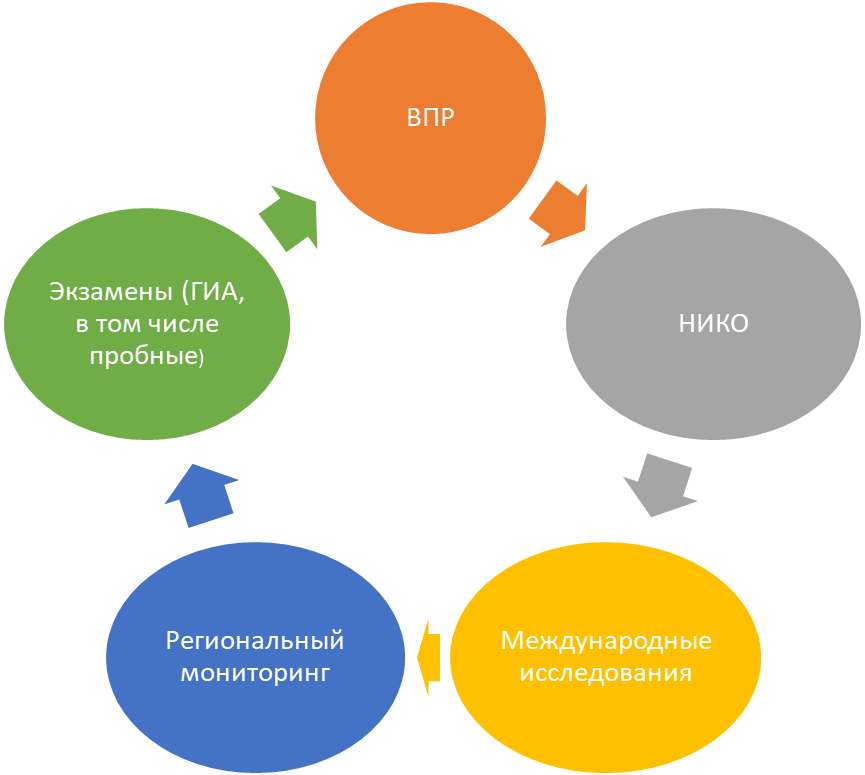 На рисунке представлены основные оценочные процедуры, проводимые в общеобразовательной организации. Ядром каждой процедур является ее описание (операционализированный перечень проверяемых умений (навыков) с привязкой к каждому конкретному заданию контрольно-измерительных материалов (КИМ) этой процедуры. Благодаря этому мы можем сопоставить задания разных процедур, их решаемость, выполняемость по каждому конкретному обучающемуся и увидеть системные ошибки (проблемы). Далее необходимо составить перечень типичных ошибок по каждому предмету и обучающемуся в привязке классу (в разных классах могут работать разные учителя). Следующий шаг – определение частоты появления этих ошибок к привязке к конкретному классу и учителю.Далее необходимо определить направление коррекции сложившейся ситуации: - если типичные ошибки встречаются точечно, то необходимо создавать группы для построения индивидуальных программ коррекции выявленных дефицитов у обучающихся или индивидуальных программ обучения;- если такие ошибки носят массовый характер, то, вероятнее всего, проблема в преподавании предмета конкретным учителем. Для проверки данной гипотезы нужно посмотреть, проанализировать подобную информацию за предыдущие год(ы). Здесь следующим шагом должны быть работа администрации и методического объединения по ликвидации выявленных дефицитов: наставничество и/или курсы повышения квалификации, и/или семинары и т.д.В процессе ликвидации (коррекции) выявленных дефицитов необходимо постоянно проводить внутришкольные замеры (мониторинги или контрольные срезы без высоких ставок), которые будут давать информацию о динамике результатов по выявленным дефицитам и при необходимости вносить изменения в программу по ликвидации данных дефицитов.Информация об оценочных процедурах:ВПР: - ФИС ОКО https://lk-fisoko.obrnadzor.gov.ru/ (Раздел «Архив») – результаты образовательной организации, аналитические и статистические отчеты;-     официальный сайт ФГБУ «ФИОКО» https://fioco.ru  - Образцы и описания проверочных работ для проведения ВПР (Раздел «Всероссийские проверочные работы в ОО).НИКО: - ФИС ОКО https://lk-fisoko.obrnadzor.gov.ru/ (Раздел  «Архив») результаты образовательной организации, аналитические и статистические отчеты;- официальный сайт НИКО https://www.eduniko.ru/ - спецификации контрольных измерительных материалов для проведения диагностических работ по предметам (Раздел «Исследования»);- официальный сайт НИКО https://www.eduniko.ru/ - обобщенные аналитические и статистические отчеты  (Раздел «Результаты НИКО»).Международные исследования: - результаты процедуры направляются в образовательные организации;- официальный сайт ФГБУ «ФИОКО» https://fioco.ru  - аналитические и статистические отчеты (Раздел «Международные сопоставительные исследования»).Региональный мониторинг: - АИС Мониторинг, ЦОКО ТОИПКРО – результаты оценочных процедур, аналитические отчеты в разрезе образовательной организации, муниципалитета;- официальный сайт ЦОКО ТОИПКРО http://www.coko.tomsk.ru/ - спецификации контрольных измерительных материалов для проведения регионального мониторинга (Раздел «Региональные мониторинги»);- официальный сайт ЦОКО ТОИПКРО http://www.coko.tomsk.ru/ -Аналитические отчеты (Раздел «Аналитические отчеты, методические письма»).ГИА: - официальный сайт ЦОКО ТОИПКРО http://www.coko.tomsk.ru/ (Личный кабинет ОО) – результаты экзаменов (ЕГЭ, ОГЭ, ГВЭ);- фициальный сайт ЦОКО ТОИПКРО http://www.coko.tomsk.ru/ - аналитический отчет (Раздел «Аналитические отчеты, методические письма);- официальный сайт ФГБУ «ФИПИ» https://fipi.ru/ - демоверсии, спецификации, кодификаторы (Разделы «ЕГЭ», «ОГЭ», «ГВЭ»). Диагностика педагогических и методических затруднений:- официальный сайт ЦОКО ТОИПКРО http://www.coko.tomsk.ru/ - спецификации контрольных измерительных материалов для проведения диагностики (Раздел «Диагностика педагогических и методических затруднений»);- официальный сайт ЦОКО ТОИПКРО http://www.coko.tomsk.ru/ -Аналитические отчеты (Раздел «Аналитические отчеты, методические письма»).План мероприятий по работе с результатами оценочных процедур общеобразовательной организацииПриложение 3к письму Департамента общего образования  Томской областиот____________№_________Чек-лист цифрового управления школой	Чек-лист цифрового управления школой это список действий, проверок, мероприятий, который помогает проконтролировать практически любой процесс в образовательной организации (далее – ОО), избежать ошибок в повторяющихся циклах действий, экономит время, помогает помнить обо всем. Чек-лист цифрового управления школой предполагает:- анализ использования цифровых ресурсов и компетенций в ОО;- определение базовых цифровых ресурсов для ОО (желательно интегрированных между собой);- повышение цифровой грамотности участников образовательного процесса;- разработку плана цифрового управления школой;- реализацию плана цифрового управления школой.Таблица для чек-листа цифрового управления школойПриложение 4к письму Департамента общего образования  Томской областиот____________№_________Траектория индивидуального роста педагога через использование результатов оценочных процедур обучающихся: управленческие аспекты работы с кадрамиИсходя из современных требований, предъявляемых к педагогу (профессиональный стандарт, национальная система учительского роста), школа определяет основные пути развития его профессиональной компетентности, включающие:- систему повышения квалификации; - аттестацию педагогических работников на соответствие занимаемой должности и квалификационную категорию;- самообразование педагогов;- активное участие в работе методических объединений, педсоветов, семинаров, конференций, мастер-классов;- владение современными образовательными технологиями, методическими приемами, педагогическими средствами и их постоянное совершенствование;- овладение информационно-коммуникационными технологиями;- участие в различных конкурсах, исследовательских работах, экспертных комиссиях. Руководителю общеобразовательной организации (далее - ОО) необходимо в управлении коллективом использовать различные механизмы, направленные на развитие профессиональных педагогических компетенций. Прежде всего, это грамотно выстроенная система методической работы в ОО. Методическая работа в школе – это специальный комплекс практических мероприятий, базирующийся на достижениях науки, передового, педагогического опыта и направленный на всестороннее повышение компетентности и профессионального мастерства каждого учителя, непосредственно отражающееся на результатах оценочных процедур обучающихся. Центр непрерывного повышения профессионального мастерства (ЦНППМ) Областного государственного бюджетного учреждения дополнительного профессионального образования «Томский областной институт повышения квалификации и переподготовки работников образования» (ТОИПКРО) рекомендует администрации ОО к использованию Типовую форму индивидуального образовательного маршрута педагогического работника для организации работы  по индивидуальному росту педагога через использование результатов оценочных процедур обучающихся (приказ ТОИПКРО от 26.05.2021 №34-ос «Об утверждении Положения об индивидуальном образовательном маршруте для педагогических работников»).Индивидуальный образовательный маршрут педагогического работникаБЛОК 1. ПЕРСОНАЛЬНЫЕ ДАННЫЕБЛОК 2. РЕЗУЛЬТАТЫ ДИАГНОСТИКИ УРОВНЯ СФОРМИРОВАННОСТИ ПРОФЕССИОНАЛЬНЫХ КОМПЕТЕНЦИЙБЛОК 3. ДОРОЖНАЯ КАРТА ПО УСТРАНЕНИЮ ВЫЯВЛЕННЫХ ДЕФИЦИТОВПродолжительность прохождения ИОМ: ______________Начало: «___» _______ 20__ г.Окончание: «___» _______ 20__г. Приложение 5к письму Департамента общего образования  Томской областиот____________№_________Инструкция по организации эффективной работы по оценке качества образованияВхождение Российской Федерации в число 10 ведущих стран мира по качеству общего образования является одним из целевых показателей национального проекта «Образование». Достижение этого показателя возможно только при слаженности усилий в области повышения качества при одновременном развитии механизмов управления системой общего образования на всех управленческих уровнях, что предполагает внедрение современных подходов к принятию решений на основе мониторинга и анализа данных о состоянии системы образования, в том числе о качестве подготовки обучающихся в регионе.В соответствии с паспортом национального проекта «Образование», в рамках реализации мероприятий федерального проекта «Современная школа», с учетом пункта 9 Постановления Совета Федерации Федерального Собрания Российской Федерации от 10 февраля 2021 года № 21-СФ «О ходе реализации национального проекта «Образование», в целях выявления степени сформированности и эффективности функционирования систем управления качеством образования проводится оценка механизмов управления качеством образования органов местного самоуправления муниципальных районов, городских и муниципальных округов и иных органов, реализующих данные полномочия (далее – Оценка).В целях своевременной, качественной организации работы по проведению экспертизы материалов по управлению качеством образования органами местного самоуправления муниципальных районов, городских и муниципальных округов и иных органов, реализующих данные полномочия на территории Томской области, необходимо ознакомиться на сайте Федерального института оценки качества образования (ФИОКО): https://fioco.ru/инструкция-мэдк  с «Методическими рекомендациями по организации и проведению оценки механизмов управления качеством образования органов местного самоуправления муниципальных районов, городских и муниципальных округов и иных органов, реализующих данные полномочия» от 2021 г. https://fioco.ru/Media/Default/Методики/Методические%20рекомендации%20по%20организации%20и%20проведению%20МУМ-2021-1.pdf и Критериями оценки механизмов управления качеством образования органов местного самоуправления муниципальных районов, городских и муниципальных округов и иных органов, реализующих данные полномочияhttps://fioco.ru/Media/Default/Методики/Критерии%20управления%20качеством%20образования%20для%20ОМСУ-1.xlsxОценка проводится в пять этапов: 1) определение и назначение специалистов, привлекаемых к организации и проведению Оценки (региональные координаторы); 2) подготовка всех категорий участников Оценки (региональные координаторы);3) сбор данных – заполнение форм сбора первичных данных (муниципальные организаторы заполняют формы сбора первичных данных по всем направлениям Оценки);  4) экспертиза – обработка заполненных форм сбора первичных данных региональными экспертами, анализ полученной информации, расчет показателей (региональные эксперты осуществляют обработку заполненных форм сбора первичных данных, проводят анализ соответствия представленных данных критериям Оценки);5) предоставление результатов – первичных результатов, статистических и аналитических сведений по итогу экспертизы (региональные эксперты). Оценка проводится по двум показателям (механизмам):  «Механизмы управления качеством образовательных результатов»:«Система оценки качества подготовки обучающихся»; «Система работы со школами с низкими результатами обучения и/или школами, функционирующими в неблагоприятных социальных условиях»;«Система выявления, поддержки и развития способностей и талантов у детей и молодежи»;«Система работы по самоопределению и профессиональной ориентации обучающихся». «Механизмы управления качеством образовательной деятельности»: 2.1. «Система мониторинга эффективности руководителей образовательных организаций»;2.2. «Система обеспечения профессионального развития педагогических работников»;2.3. «Система организации воспитания обучающихся»;2.4. «Система мониторинга качества дошкольного образования».Каждое направление представлено в виде совокупности позиций оценивания, определяющих реализацию полного управленческого цикла. Полный управленческий цикл представляет собой систему поэтапно выполняемых действий, закрепленных в соответствующих документах, направленных на выявление дефицитов при помощи конкретных инструментов, а также их устранение при помощи конкретных мер, разработанных на основе этих дефицитов. Для осуществления эффективного управления следует обратить внимание на выстраивание полного управленческого цикла.Полный управленческий цикл включает в себя: - цели;- показатели; - методы сбора и обработки информации; - мониторинг показателей;- анализ результатов мониторинга;- адресные рекомендации по результатам анализа; - меры и мероприятия; - управленческие решения; - анализ эффективности принятых мер.Особое внимание необходимо уделить заполнению формы сбора первичных данных. Форма сбора первичных данных представляет собой электронную таблицу, содержащую:- поле для указания кода региона; - поле для указания наименования региона;- поле для указания наименования муниципалитета;- перечень позиций оценивания;- максимальные баллы по каждой позиции оценивания;- поля для размещения электронных ссылок на документы и материалы, по которым проводится Оценка;- поля для комментариев к ссылкам. Алгоритм заполнения формы сбора первичных данных.1. Муниципальный организатор получает от регионального координатора форму сбора первичных данных.2. Муниципальный организатор заполняет поле для указания кода региона, поле для указания наименования региона, поле для указания наименования муниципалитета. 3. Муниципальный организатор приступает к заполнению полей для размещения электронных ссылок на документы и материалы, по которым проводится Оценка, и полей для комментариев к ссылкам. Важно: Ссылки на документы и материалы размещаются напротив позиций оценивания;Для каждой ссылки используется своя ячейка. При этом в графе «Комментарий к ссылке» указывается наименование документа, который предоставляется для оценивания. Ссылки, размещенные в ячейках напротив направлений, показателей или компонентов управленческого цикла (например, напротив направления «Система оценки качества подготовки обучающихся», показателя «Механизмы управления качеством образовательных результатов» или компонента управленческого цикла «Цели»), оценке не подлежат. В случае если документ, предоставляемый для Оценки, превышает 10 страниц, в графе «Комментарий к ссылке» указываются номера страниц, на которых содержится информация, подлежащая Оценке. В случае если несколько документов размещены по одной ссылке, ссылка дублируется для каждого документа в ячейки для ссылок, а в графе «Комментарий к ссылке» указывается наименование необходимого документа. В случае предоставления ссылок на документы и материалы, размещенные в закрытом доступе, в графе «Комментарий к ссылке» необходимо указать логин, пароль или другие сведения, необходимые для открытия документа. По одной позиции оценивания возможно размещение до 5 ссылок.При заполнении таблицы создание новых строк, столбцов, а также объединение ячеек недопустимо.Оценке подлежит содержание материалов, предоставленных в комплексе, одни и те же материалы могут быть представлены по нескольким направлениям, если их содержание соответствует позициям оценивания каждого из направлений. Оценке подлежат нормативные правовые акты, утвержденные после вступления в силу Федерального закона от 29 декабря 2012 года № 273-ФЗ «Об образовании в Российской Федерации», остальные материалы (проведенные мероприятия, мониторинги, анализ, разработанные адресные рекомендации и т. п.) – за последние 3 года. Оценке не подлежат ссылки на новостную ленту официальных сайтов. Оценке не подлежат ссылки на мероприятия без документов, подтверждающих проведение мероприятия. Оценке подлежат только документы и материалы по указанным направлениям, никакая другая информация в виде текста или таблиц при проведении Оценки не учитывается. При проведении Оценки могут быть выявлены показатели, приводящие к негативным последствиям для отдельных категорий участников образовательных отношений и, как следствие, для системы образования в целом, а также неэффективные показатели, мониторинг которых не приведет к совершенствованию системы образования. За наличие таких показателей у муниципалитетов вычитаются баллы. В редких случаях встречаются муниципалитеты, в которых отсутствуют школы с низкими результатами обучения и школы, функционирующие в неблагоприятных социальных условиях. В этих случаях муниципальный организатор при заполнении формы сбора первичных данных в ячейках, соответствующих позиции оценивания «Наличие муниципальной цели по организации работы со школами с низкими результатами обучения и/или школами, функционирующими в неблагоприятных социальных условиях», размещает документы и материалы, подтверждающие отсутствие таких школ. Муниципальный организатор должен удостовериться, что все представленные ссылки открываются, все представленные документы соответствуют требованиям к предоставлению материалов. Муниципальный организатор направляет заполненную и проверенную форму сбора первичных данных региональному координатору. Приложение 6к письму Департамента общего образования  Томской областиот____________№_________Цифровые уроки пандемии: управленческие решения в традиционном образовании	На стратегической сессии представителями Парабельского, Первомайского, Чаинского, Шегарского, Колпашевского и Кривошеинского районов, ЗАТО Северск и г. Томска был сформирован перечень «лучших практик», способствующих цифровой трансформации региона и позволяющих осуществлять учебный процесс в дистанционном формате с использованием цифровых ресурсов без потери качества образования.Использование обновленной в рамках реализации национального проекта «Образование» инфраструктуры образовательных организаций для организации и ведения учебного процесса (так, например, использование ноутбуков и интерактивных панелей, приобретенных для оснащения центров «Точка роста» и/или в рамках создания условий для внедрения цифровой образовательной среды) в дистанционном формате, например, посредством видеоконференций.Качественные информационная поддержка и сопровождение всех участников образовательного процесса посредством сайта образовательной организации, мессенджеров, социальных сетей и других средств массовой информации: размещение в средствах массовой информации коротких иллюстрированных инструкций, отвечающих на такие вопросы, как «как организовать работу ребенка дома?», «как создать видеоурок?», «как организовать видеотрансляцию?», «где на сайте найти информацию по вопросу…» и др.	Качественная информационная поддержка позволит снизить уровень негативного отношения родителей к проведению учебных занятий посредством цифровых образовательных ресурсов и в дистанционном формате, будет способствовать повышению IT-грамотности педагогических работников и родителей (законных представителей) детей, а также будет способствовать развитию самостоятельности у ребенка.Своевременное формирование локальных нормативных актов образовательной организации позволяют аргументированно и беспрепятственно реализовывать учебный процесс в дистанционном формате.Использование в учебном процессе, организованном в дистанционном формате, виртуальных лабораторий и виртуальных практических работ позволит нивелировать влияние дистанционного обучения на практические навыки обучающегося, получаемые им во время занятий.Плановое повышение квалификации педагогических работников и управленческих кадров, способствующее развитию цифровых компетенций. Реализация полученных в рамках курсов повышения квалификации знаний на практике, оттачивание навыков.ДокументПримерные разделы, содержаниеПлан работы на год (план тьюторской деятельности)График работыДни, время для групповых, индивидуальных тьюториалов, посещений занятий, работы с родителямиДневник реализации ИОТ Фиксирует значимые проявления поведения обучающегося с целью отслеживания динамики реализации ИОТ подопечного. Также возможно фиксирование результатов работы с родителями/законными представителями обучающихся.Индивидуальные образовательные программы Цель, задачи, содержание, сроки, планирование форм реализации разделов индивидуальной образовательной программы: индивидуальные, индивидуально-групповые, групповые, коллективные и другие, формы участия в реализации программы педагогических работников, родителей (законных представителей), других специалистов. Формы, критерии мониторинга результативности.Журнал групповых форм работыОтчётная документацияАнализ сопровождения ИОТ обучающихся ПредметУчебный периодУчебный периодУчебный периодУчебный периодУчебный периодУчебный периодУчебный период Предмет1 полугодиеУдовлетворенностьПостановка цели на следующее полугодие2-оеполугодиеГодГИАИтоговая
оценкаУровень освоения блокаКомментарий обучающегося к результатамРусский языкЛитератураИностранный языкМетапредметныйрезультатУчебный периодУчебный периодУчебный периодУчебный периодУчебный периодФормат деятельности, чтобы выявить метапредметные результаты (комментарий тьютораФормат деятельности, чтобы выявить метапредметные результаты (комментарий тьютораФормат деятельности, чтобы выявить метапредметные результаты (комментарий тьютораМетапредметныйрезультатФормат деятельности, чтобы выявить метапредметные результаты (комментарий тьютораФормат деятельности, чтобы выявить метапредметные результаты (комментарий тьютораФормат деятельности, чтобы выявить метапредметные результаты (комментарий тьютораМетапредметныйрезультатДиагностическая работаНаблюдение за деятельностьюлицеистаНаблюдение за деятельностьюлицеистаМетапредметныйрезультатДиагностическая работана урочном занятиина внеурочномзанятииЛичностныеНа основе мониторингов (опросов, анкет, программ наблюдения) выявлены личностные образовательные результатыНа основе мониторингов (опросов, анкет, программ наблюдения) выявлены личностные образовательные результатыНа основе мониторингов (опросов, анкет, программ наблюдения) выявлены личностные образовательные результатыНа основе мониторингов (опросов, анкет, программ наблюдения) выявлены личностные образовательные результатыНа основе мониторингов (опросов, анкет, программ наблюдения) выявлены личностные образовательные результатыЛичностныеОсвоение метапредметных понятий и терминовРегулятивные УУДПознавательные УУДКоммуникативные УУД Название 
олимпиады/конкурсаПредметДата участияУровеньРезультатКомментарии учителя, которыйподготовил ученикаВсероссийская олимпиадашкольниковУспешно справился с заданиями
с выбором вариантов ответа Всероссийская олимпиадашкольниковСправился с творческим заданием. Допустил неточности при анализе текстаМеждународный конкурс поанглийскому языкуУспешно справился с тестовой частью. Трудности в аудировании незнакомого текста. Ошибся в письменной части на знание грамматическихоснов языкаНазваниепроекта илиучебногоисследованияПредметНаправленность проекта илиисследованияИтоги освоения обязательного элективного курса «Индивидуальный проект»Итоги освоения обязательного элективного курса «Индивидуальный проект»Итоги освоения обязательного элективного курса «Индивидуальный проект»Итоги освоения обязательного элективного курса «Индивидуальный проект»Итоги освоения обязательного элективного курса «Индивидуальный проект»Итоги освоения обязательного элективного курса «Индивидуальный проект»Комментариируководителяпроекта илиисследованияНазваниепроекта илиучебногоисследованияПредметНаправленность проекта илиисследования1234566Вооружение русской и французской армий в романе Л.Н. Толстого «Война и мир»ЛитератураСоциальный проектУмеетставитьпроблему иформулировать основнойвопросисследования выбраладекватныеспособы еерешения,включая поиски обработкуинформацииПод 
руководство м обосновалтворческоерешениепроекта.ПредложилсоздатьСамостоятельнопланировали управлялсвоейпознавательной деятельностью во времени.Корректировалплан работынад проектом всоответствиис полученнымипромежуточными результатами.Исследовал Провелсоставительное исследованиевнешнего вида…….Творческипредставилиндивидуальный проект,подготовилзащитуПодготовил небольшую историческую справку о …….Подготовил небольшую историческую справку о …….Направление внеурочнойдеятельностиДатапроведенияВнеурочный курсВнеурочноемероприятиеПрофиль обученияОбразовательныйрезультатКомментарии педагога, тьютора  Направленность
мероприятияНазвание
мероприятияДата проведенияОбразовательный результатСтепень участияКомментарии педагога, тьютора ВнелицейскоеОбщелицейские Индивидуальное ПредметыI полугодиеII полугодиеГодРусский язык5Алгебра5Геометрия5Литература5Английский язык5История5Обществознание5Информатика5ОБЖ5ВУЗФакультетНаправление подготовки ЭкзаменыТУСУРФакультет безопасностизащита информацииМатематикаИнформатикаРусский языкПредметыЖелаемый результатМатематика30Русский язык30Информатика 32ДатаМероприятиеРезультатМай 2019Образовательная программа IT startИюль 2019Бизнес тренингСентябрь 2019Образовательная программа IT startМероприятиеТема докладаУровеньИтогИтогИтогИтогМероприятиеТема докладаУровеньПринял участиеПринял участиеРезультатНе принял участиеМероприятиеУровень ИтогИтогИтогИтогМероприятиеУровень Принял участиеПринял участиеРезультатНе принял участиеМероприятиеУровень ИтогИтогИтогМероприятиеУровень Принял участиеРезультатНе принял участиеНаучиться играть на гитареВид деятельностиМероприятие РезультатПредмет ОГЭАКРI 10АКР II10I п/г10АКР итоговая10ГОДрусский языклитературазарубежная литератураматематикагеометрияинформатикапроектная деятельностьестествознаниевсеобщая историяисторияобществознаниефизкультураОБЖанглийский  языкДата заполненияВУЗФакультетПроходной балл прошлого годаЭкзамены необходимые для поступленияПредметПланируемые баллы ЕГЭРезультаты репетиционного экзамена (декабрь)ДатаРезультаты репетиционного экзамена (март)ДатаРезультаты ЕГЭПредметНазвание курсаОрганизация ФИО, контактная информацияНачало занятийОкончание занятийвремяПОНЕДЕЛЬНИКВТОРНИКСРЕДАСРЕДАСРЕДАЧЕТВЕРГЧЕТВЕРГПЯТНИЦАСУББОТАСУББОТАВОСКРЕСЕНЬЕ6:007:009:00-14:1014:40-16:0016:40-18:1518:20-22:0022:00+-Образовательное учреждениеУровень (всероссийский, региональный и т.д.)Название Научный руководитель, контактный телефонМероприятия, в которых можно представить свою работу (уровень)Дата проведения данных мероприятийМероприятия, в которых Вы приняли участие(уровень)РезультатУчреждение дополнительного образования Вид деятельности (вокал, театр, спорт, танцы и т.д.)Название кружка/секцияФИО преподавателя контактный телефонВид деятельностиУчастие в мероприятияхУчастие в мероприятияхВид деятельностиI полугодиеII полугодиеУчебные предметы, курсы, модулиКлассы, количество часовКлассы, количество часовУчебные предметы, курсы, модули11 социально-гуманитарный11 социально-гуманитарныйФорма обучения Форма обучения Сроки сдачи Сроки сдачи Учебные предметы, курсы, модулиВ неделюВ годОбязательные предметы на базовом уровне Обязательные предметы на базовом уровне Обязательные предметы на базовом уровне Обязательные предметы на базовом уровне Математика5170ОчнаяОчнаяИнформатика134Заочная Заочная До 10.10. До 10.10. Естествознание3102Заочная Заочная До 10.10.До 10.10.Физическая культура3102ЗаочнаяЗаочнаяДо 10.10.До 10.10.Основы безопасности жизнедеятельности134ЗаочнаяЗаочнаяДо 10.10.До 10.10.Астрономия134ЗаочнаяЗаочнаяДо 10.10.До 10.10.Иностранный язык3102ОчнаяОчнаяЭкономика0,517ОчнаяОчнаяПраво0,517ОчнаяОчнаяРусский язык134ОчнаяОчнаяИтого19646Учебные предметы на профильном уровне (вариативная часть)Учебные предметы на профильном уровне (вариативная часть)Учебные предметы на профильном уровне (вариативная часть)Учебные предметы на профильном уровне (вариативная часть)Литература5170ОчнаяОчнаяИстория5170ОчнаяОчнаяОбществознание3102ОчнаяОчнаяИтого13442Компонент лицеяКомпонент лицеяКомпонент лицеяКомпонент лицеяЗарубежная литература134ОчнаяОчнаяСпецкурс по русскому языку268ОчнаяОчнаяСпецкурс по иностранному языку134ОчнаяОчнаяОсновы проектирования (проектно- исследовательская деятельность)134Заочная Заочная До 01.10.До 01.10.Итого5170Итог371258стандарт и запрос+мотивация+условия обучениясодержание+мотивациятехнологии+средства и методы обучения+мотивациядиагностическое сопровождение процесса обучения + оценка эффективности выбранной траектории обучения+мотивацияЭффективность реализации ИОТОбъективность результата деятельности обучающегося и тьютораСформированностьи устойчивость новых компетенцийУлучшение, преобразование образовательной ситуации в ОУ.Внешние отзывы о результатах деятельности (анкетирование родителей и педагогов).Рост удовлетворенности образовательным процессом обучающихся, родителей, педагогов.Процедура реализации инновационного продукта, инструментария применения.Степень получения итоговых продуктов: соответствие образовательного заказа реальнойобразовательной ситуации.Уровень обеспеченностиобразовательного процесса ресурсами.Управляемость реализации ИОТ.Сформированность требуемого для реализации ИОТ знания данных.Сформированность технологической платформы.Сформированностьвнешних информационныхканалов, транслирующихсодержание ИОП (интернет,СМИ, ТВ, открытыемероприятия и т.д.).Подтверждение/изменение выбранной стратегии достижения цели+работа с информациейВыбор технологии обучения+управленческие решения+мотивация педагогов№Наименование мероприятияСрокиОтветственныеОрганизационный этапОрганизационный этапОрганизационный этапОрганизационный этап1Разработка плана мероприятий, направленного на обеспечение объективности результатов знаний обучающихся в процедуре ВПР  и ГИАОктябрьЗам.директора2Размещение  плана мероприятий, направленного на обеспечение объективности результатов знаний обучающихся в процедуре ВПР, ГИА на сайте школыОктябрьОтветственный за ведение сайтаРазмещение информации на сайте школы по вопросам  проведения ВПР, ГИАВ течение года Ответственный за ведение сайтаМониторинг качества образованияМониторинг качества образованияМониторинг качества образованияМониторинг качества образования1Внутренний контроль образовательных результатовПо графикуЗам.директора,        учителя-предметники2Внешние оценочные процедурыДекабрь -июньЗам.директора, учителя-предметникиАнализ результатовАнализ результатовАнализ результатовАнализ результатов1Проведение анализа результатов ВПР, ГИА за 202__ год, выявление слабых зон, планирование работы по их устранениюДекабрь-январьЗам.директораучителя-предметники2Рассмотрение результатов  внешних оценочных процедур на педагогическом совете с обсуждением вопросов объективности проведения ГИА, ВПР, вопросов подтверждения результатов промежуточной аттестации ЯнварьЗам.директора3Корректировка программы подготовки, проведения и обеспечения объективности оценочных процедурФевральЗам.директора4Разработка планов индивидуальной работы с детьми, показавшими низкие результаты в ходе оценочных процедур ВПР, ГИАНоябрьУчителя-предметники5Анализ итогов по  повышению объективности оценивания образовательных результатов учащихся на 202__-202___уч.годАвгустДиректорРабота с педагогамиРабота с педагогамиРабота с педагогамиРабота с педагогами1Изучение нормативной документации по исследованию качества образования в рамках ОКООктябрьЗам.директора2Контроль за полнотой и качеством выполнения учебных программПо итогам каждой четверти Зам.директора3Контроль по предварительной успеваемости. По итогам каждой четверти Зам.директора4Организация и проведение разъяснительной работы с педагогами по вопросам повышения объективности оценки образовательных результатов, по структуре и содержанию проверочных работ, системе оценивания1 раз в кварталАдминистрация5Постоянная работа педагогов над повышением своего профессионального мастерства через самообразование, взаимопосещение уроковВ течение годаУчителя-предметники6Персональный контроль за деятельностью педагогов, обучающиеся, которых не подтвердили  знания  по результатам ВПР  и ГИА в 2021годуВ течение года Зам.директора7Контроль за созданием условий для проведения и качественной подготовки обучающихся к ВПР. Обследование стендов в кабинетах на наличие информации по проведению  ВПРНоябрь Зам.директора8Участие учителей - предметников в вебинарах и семинарах по ОГЭ, устного собеседования в 9 классе, ВПР (разбор типичных ошибок, обучающихся). В течение годаУчителя-предметники9Проведение предметных недель Февраль-апрельУчителя-предметники10Ознакомление с методическими рекомендациями по темам типичных ошибок, допущенных на внешних оценочных процедурахВ течение годаУчителя-предметники11Контроль за проведением консультаций для обучающихся испытывающие трудности в освоении основной образовательной программы В течение года Зам.директора12Проведение психологической диагностики  по подготовке обучающихся к ВПРПо плану педагога – психолога Педагог – психолог 13Организация консультативной помощи учителям-предметникам работающих в 4, 5, 6, 7  классах с неподтвержденными  результатами ВПР по итогам  202__ годаВ течение всего периода Зам.директора14Изучение и обобщение положительного педагогического опыта учителей - предметниковВ течение всего периодазаместитель директора 15Организация и проведение разъяснительной работы с педагогами по вопросам повышения объективности оценки образовательных результатов и реализации вышеперечисленных мер1 раз в кварталАдминистрацияРабота с учащимисяРабота с учащимисяРабота с учащимисяРабота с учащимися1Ознакомление с порядком проведения  ОГЭ, ВПРОктябрь, январьЗамдиректора2Проведение тренировочных работ русскому языку, математике и предметам по выбору в 9  классеОктябрь, декабрь, мартУчителя-предметники3Проведение тренировочных работ ВПР ФевральУчителя-предметники4Коррекционная работа по результатам пробного ОГЭ, ВПР.Групповые и индивидуальные консультации для учащихся В течение годаУчителя-предметники5Проведение дополнительной разъяснительной работы по разъяснению участникам ВПР, ГИА порядка организации и проведения процедуры с целью снятия излишнего напряженияВ течение годаУчителя- предметники, администрация школы, педагог- психолог6Проведение входного контроля знаний учащихся по основным разделам учебного материала предыдущих лет обучения. Цель: а) определение фактического уровня знанийб) выявление в знаниях учеников пробелов, которые требуют быстрой ликвидацииЛиквидировать пробелы в знаниях, выявленные в ходе контрольных работ, после чего провести повторный контроль знаний.Октябрь-ноябрь Зам.директора 7Проведение классно-обобщающего контроля в 4 - 8 классах.Согласно плану внутришкольного контроля на 202_-202_ уч.годАдминистрация, классные руководители,учителя предметники8Индивидуальная  и групповая работа с учащимися педагогом-психологом.В течение учебного годапедагог-психолог9Разработка рекомендаций психолога  педагогам школы по работе с детьми, имеющими низкую мотивацию к учению.Октябрь педагог-психолог10Участие в муниципальном  пробном экзамене.мартАдминистрацияРабота с родителямиРабота с родителямиРабота с родителямиРабота с родителями1Проведение индивидуальных собеседований с родителями и учащимися по психологической подготовке выпускников к государственной итоговой аттестации и ВПРВ течение годаЗам.директора 2Проведение групповых консультаций с родителями «Организация самообразовательной работы выпускников по подготовке к внешним оценочным процедурам»В течение годаЗам.директора 3Проведение родительских собраний  по теме  «Что такое ВПР?» Информационно – разъяснительная работа по процедуре проведения ВПР, структуре и содержанию проверочных работ, системе оценивания.Январь  февраль Классные руководители4Участие во всероссийском родительском собрании в форме видеоконференции.В течение годаЗам.директора 5Проведение родительского собрания  в 9 классе по теме «Итоговое собеседование».Январь Зам.директора Информационно-методическая работаИнформационно-методическая работаИнформационно-методическая работаИнформационно-методическая работа1Обеспечение актуальными методическими материалами по ВПР, ГИА (рекомендованными органами управления образованием)В течение годаЗам.директора, учителя-предметники2Обеспечение открытости и объективности проведения: присутствие общественных наблюдателей в дни проведения ВПР в 2022 гПо графику проведенияЗам.директора3Внесение изменений в рабочие программы учебных предметов на основе анализа результатов всероссийских проверочных работ.До 01 сентября 202_г.Учителя-предметники4Выявление проблем в формировании базовых предметных компетенций по учебным предметам.                                                                    Выявление учащихся «группы риска» по учебным предметам.                                                            Создание индивидуальных образовательных маршрутов с учетом дифференцированного подхода к обучению учащихся, испытывающих затруднения в обучении,  и для одаренных детейФевраль 202_г.Учителя-предметники5Предоставление обобщенной информации о количестве учащихся с прогнозируемым положительным результатом, о количестве учащихся «группы риска» по результатам ВПР в разрезе классов и формах работы с учащимися «группы риска»По итогам каждой четверти, полугодияУчителя-предметники6Посещение администрацией уроков, индивидуальных и групповых занятий по учебным предметам, подлежащим мониторингу качества подготовки учащихся В течение годаАдминистрация№Управляемые процессыКомпоненты процессовЦифровые ресурсы1Содержание образованияООП, РП, ДО и программы внеурочной деятельностиMoodle, РЭШ, Образовариум, Физикон, Учи.ру, 1С-образование, Я-класс, РешуЕГЭ, Сетевой город (СГО) СберКласс и др.2Организация образовательного процессаРасписание, планированиеСГО, Я-учитель, 1С-ШколаGoogle-, Яндекс- документы, WhatsApp, Moodle 3Инфраструктура ООБезопасность, питание, обеспеченность учебникамиАИС-учебник, видеонаблюдениеСистема контроля и управления доступом  (СКУД), МТБ, Меню-1С-образование4КадрыУчет, КПК, аттестация, методическая работаКонтур, Госуслуги, СГО, 1С-предприятие, ПФР, для аттестации и методической работы – сайты ТОИПКРО, РЦРО, методических служб муниципалитетов и др.5ФинансыУправление, учет, контрольСБИС, БАРС, 1С-предприятие, bus.gov.ru,  ЕГИССО, АЦК6ОбучающиесяПовышение качества образования, контрольПаспорт школы, ПФДО, ФРДО, Цифровые образовательные платформы, ЦОРы, ЦОКО, Moodle7РодителиИнформирование, взаимодействиеСГО, сайт школы, WhatsApp, ЦОКО, Google-, Яндекс-формы, Moodle8Администативное взаимодействиеИнформирование, контроль, управлениеGoogle-, Яндекс-формы, Trello.com   и др.Фамилия, Имя, Отчество педагогического работникаДата рожденияДанные об образовании: уровень образованияполное наименование образовательной организациинаправление подготовки / специальность, квалификациядата окончанияПедагогический стажМесто работы (полное наименование организации)ДолжностьПредметная областьПрисвоенная квалификационная категорияРеквизиты распоряжения Департамента общего образования Томской области об установлении квалификационных категорий педагогическим работникам организаций, осуществляющих образовательную деятельность (дата, номер)Дата прохождения диагностики уровня сформированности профессиональных компетенцийМобильный телефонАдрес электронной почтыЦель педагогического работника, которую необходимо достигнуть при прохождении ИОМЦель педагогического работника, которую необходимо достигнуть при прохождении ИОМЦель педагогического работника, которую необходимо достигнуть при прохождении ИОМЦель педагогического работника, которую необходимо достигнуть при прохождении ИОМЦель педагогического работника, которую необходимо достигнуть при прохождении ИОМЦель педагогического работника, которую необходимо достигнуть при прохождении ИОМЦель педагогического работника, которую необходимо достигнуть при прохождении ИОМЦель педагогического работника, которую необходимо достигнуть при прохождении ИОМЦель педагогического работника, которую необходимо достигнуть при прохождении ИОМЦель педагогического работника, которую необходимо достигнуть при прохождении ИОМВыявленные дефициты:Выявленные дефициты:Выявленные дефициты:ОбщекультурныеОбщепрофессиональныеПрофессиональныеСодержание работы (мероприятия) по преодолению дефицитов и профессиональному развитиюДополнительная информация (при необходимости )СрокиПеречень дефицитов, на устранение которых направлена работа Отметка о прохождении (дата, реквизиты подтверждающего документа, пр.)Мероприятия/события, направленные на получение дополнительных знаний, опытаМероприятия/события, направленные на получение дополнительных знаний, опытаМероприятия/события, направленные на получение дополнительных знаний, опытаМероприятия/события, направленные на получение дополнительных знаний, опытаМероприятия/события, направленные на получение дополнительных знаний, опытаУчастие в курсах повышения квалификации и\или профессиональной переподготовкиУчастие в курсах повышения квалификации и\или профессиональной переподготовкиУчастие в курсах повышения квалификации и\или профессиональной переподготовкиУчастие в курсах повышения квалификации и\или профессиональной переподготовкиУчастие в курсах повышения квалификации и\или профессиональной переподготовкиДополнительная профессиональная программа повышения квалификации «Наименование программы», количество часов _____Дополнительная профессиональная программа профессиональной переподготовки «Наименование программы», количество часов _____1.2. Участие в стажировке (индивидуальная и/или групповая)**в дорожную карту вносится фактическая стажировка (в случае если мероприятие уже запланировано) и/или запрос педагогического работника на стажировку с обозначением необходимого для него направления/темы1.2. Участие в стажировке (индивидуальная и/или групповая)**в дорожную карту вносится фактическая стажировка (в случае если мероприятие уже запланировано) и/или запрос педагогического работника на стажировку с обозначением необходимого для него направления/темы1.2. Участие в стажировке (индивидуальная и/или групповая)**в дорожную карту вносится фактическая стажировка (в случае если мероприятие уже запланировано) и/или запрос педагогического работника на стажировку с обозначением необходимого для него направления/темы1.2. Участие в стажировке (индивидуальная и/или групповая)**в дорожную карту вносится фактическая стажировка (в случае если мероприятие уже запланировано) и/или запрос педагогического работника на стажировку с обозначением необходимого для него направления/темы1.2. Участие в стажировке (индивидуальная и/или групповая)**в дорожную карту вносится фактическая стажировка (в случае если мероприятие уже запланировано) и/или запрос педагогического работника на стажировку с обозначением необходимого для него направления/темыТема «___________________________________»Участие в мероприятиях, направленных на профессиональное развитие и обмен опытом (форум, конференция, семинар, вебинар, мастер-класс, конкурс, посещение уроков и внеурочных мероприятий ведущих учителей-методистов и т.п.)Участие в мероприятиях, направленных на профессиональное развитие и обмен опытом (форум, конференция, семинар, вебинар, мастер-класс, конкурс, посещение уроков и внеурочных мероприятий ведущих учителей-методистов и т.п.)Участие в мероприятиях, направленных на профессиональное развитие и обмен опытом (форум, конференция, семинар, вебинар, мастер-класс, конкурс, посещение уроков и внеурочных мероприятий ведущих учителей-методистов и т.п.)Участие в мероприятиях, направленных на профессиональное развитие и обмен опытом (форум, конференция, семинар, вебинар, мастер-класс, конкурс, посещение уроков и внеурочных мероприятий ведущих учителей-методистов и т.п.)Участие в мероприятиях, направленных на профессиональное развитие и обмен опытом (форум, конференция, семинар, вебинар, мастер-класс, конкурс, посещение уроков и внеурочных мероприятий ведущих учителей-методистов и т.п.)Форум «АвгустPRO» (круглый стол на тему: «__________», доклад по теме: «________»Семинар «_______»Вебинар «_________________»Мастер-класс «___________________»Конкурс (в том числе профессионального мастерства) «__________________________»Фестиваль «________________________»Научно-практическая конференция «______»Посещение уроков и внеурочных мероприятий ведущих учителей-методистовУказать ФИО педагога, наименование образовательной организации, тему урокав течение всего срока реализации ИОМДругое (указать)1.4.	Участие в работе профессиональных сообществ, методических объединений, рабочих/творческих групп (регионального, муниципального, школьного уровней)1.4.	Участие в работе профессиональных сообществ, методических объединений, рабочих/творческих групп (регионального, муниципального, школьного уровней)1.4.	Участие в работе профессиональных сообществ, методических объединений, рабочих/творческих групп (регионального, муниципального, школьного уровней)1.4.	Участие в работе профессиональных сообществ, методических объединений, рабочих/творческих групп (регионального, муниципального, школьного уровней)1.4.	Участие в работе профессиональных сообществ, методических объединений, рабочих/творческих групп (регионального, муниципального, школьного уровней)Указать наименование профессионального сообществаУказать наименование методического объединения (указать статус объединения, его специфику)Указать статус педагога в работе методобъединения Указать рабочую/творческую группу (указать статус группы)Указать тему по которой работает группа, указать роль в работе группы (при необходимости)Изучение специальной литературы, методических материалов, нормативно-правовых документовИзучение специальной литературы, методических материалов, нормативно-правовых документовИзучение специальной литературы, методических материалов, нормативно-правовых документовИзучение специальной литературы, методических материалов, нормативно-правовых документовИзучение специальной литературы, методических материалов, нормативно-правовых документовАвтор, издательствоАдрес электронного ресурсаИзучение работ региональных и федеральных экспертов в соответствующей предметной области знаний; участие в мероприятиях с участием этих экспертовИзучение работ региональных и федеральных экспертов в соответствующей предметной области знаний; участие в мероприятиях с участием этих экспертовИзучение работ региональных и федеральных экспертов в соответствующей предметной области знаний; участие в мероприятиях с участием этих экспертовИзучение работ региональных и федеральных экспертов в соответствующей предметной области знаний; участие в мероприятиях с участием этих экспертовИзучение работ региональных и федеральных экспертов в соответствующей предметной области знаний; участие в мероприятиях с участием этих экспертовФИО экспертаФИО экспертаМероприятия/события, направленные на демонстрацию личного опытаМероприятия/события, направленные на демонстрацию личного опытаМероприятия/события, направленные на демонстрацию личного опытаМероприятия/события, направленные на демонстрацию личного опытаМероприятия/события, направленные на демонстрацию личного опыта2.1. Участие в работе федеральной, региональной иной инновационной/стажировочной площадки2.1. Участие в работе федеральной, региональной иной инновационной/стажировочной площадки2.1. Участие в работе федеральной, региональной иной инновационной/стажировочной площадки2.1. Участие в работе федеральной, региональной иной инновационной/стажировочной площадки2.1. Участие в работе федеральной, региональной иной инновационной/стажировочной площадкиФедеральная инновационная площадка «______________»в течение всего срока реализации ИОМРегиональная инновационная площадка «______________»в течение всего срока реализации ИОМ2.2. Участие в мероприятиях, направленных на трансляцию/презентацию личного опыта (форум, конференция, семинар, вебинар, мастер-класс, конкурс, открытый урок и пр.)2.2. Участие в мероприятиях, направленных на трансляцию/презентацию личного опыта (форум, конференция, семинар, вебинар, мастер-класс, конкурс, открытый урок и пр.)2.2. Участие в мероприятиях, направленных на трансляцию/презентацию личного опыта (форум, конференция, семинар, вебинар, мастер-класс, конкурс, открытый урок и пр.)2.2. Участие в мероприятиях, направленных на трансляцию/презентацию личного опыта (форум, конференция, семинар, вебинар, мастер-класс, конкурс, открытый урок и пр.)2.2. Участие в мероприятиях, направленных на трансляцию/презентацию личного опыта (форум, конференция, семинар, вебинар, мастер-класс, конкурс, открытый урок и пр.)Указать форму мероприятия и тему из перечисленных в комментариях к пункту«__________________________________»в течение всего срока реализации ИОМПредставление личного опыта в качестве эксперта в соответствующей предметной и/или иной  области знаний Представление личного опыта в качестве эксперта в соответствующей предметной и/или иной  области знаний Представление личного опыта в качестве эксперта в соответствующей предметной и/или иной  области знаний Представление личного опыта в качестве эксперта в соответствующей предметной и/или иной  области знаний Представление личного опыта в качестве эксперта в соответствующей предметной и/или иной  области знаний Указать предметную (и/или иную) область; тему в данной областиУказать мероприятие/событие на котором данный опыт был представлен или есть желание представитьРазработка, подготовка собственных методических продуктов (сценарий урока, внеурочного мероприятия, образовательная программа, статья, разработанный интерактивный продукт, презентация выступления и пр.)Разработка, подготовка собственных методических продуктов (сценарий урока, внеурочного мероприятия, образовательная программа, статья, разработанный интерактивный продукт, презентация выступления и пр.)Разработка, подготовка собственных методических продуктов (сценарий урока, внеурочного мероприятия, образовательная программа, статья, разработанный интерактивный продукт, презентация выступления и пр.)Разработка, подготовка собственных методических продуктов (сценарий урока, внеурочного мероприятия, образовательная программа, статья, разработанный интерактивный продукт, презентация выступления и пр.)Разработка, подготовка собственных методических продуктов (сценарий урока, внеурочного мероприятия, образовательная программа, статья, разработанный интерактивный продукт, презентация выступления и пр.)Наименование методического продукта«________________________________»НаставничествоНаставничествоНаставничествоНаставничествоНаставничествоРабота с наставникомУказать наличие плана работы с наставником, основные направления реализации данного планаРабота в качестве наставникаУказать должность педагога у которого Вы являетесь наставником, основные направления работы с нимДата следующей диагностикиДата разработки индивидуального образовательного маршрутаЗаместитель директора по УРФ.И.О., должность, контактные данные (адрес электронной почты, телефон)подписьПедагогический работникФ.И.О.подпись